ނަމްބަރު: (IUL)297/INDIV/2019/16އިޢުލާންމަސައްކަތްކޮށްދޭނެ ފަރާތެއް ބޭނުންވެއްޖެނ.ވެލިދޫ ބަނދަރު ސަރަޙައްދުގައި ބެހެއްޓުމަށްޓަކައި (ތިރީގައިވާ ކުރެހުމުގައިވާފަދަ)  18 އައުޓްޑޯ ވޯޓަރ ޕްރޫފް ބެންޗް ގަންނަންވަނީ ބޭނުންވެފައެވެ.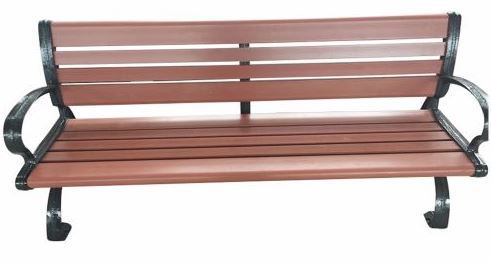 މިތަކެތި ވިއްކުމަށް އެދި ފުރުޞަތު ހުޅުވާލެވިފައިވަނީ ވިޔަފާރި ރަޖިސްޓްރީ ކުރުމުގެ ޤާނޫނު (ޤާނޫނު ނަމްބަރު2014/18) ގެ ދަށުން ރަޖިސްޓްރީ ކުރެވިފައިވާ ފަރާތްތަކަށާއި، އަމިއްލަ ފަރުދުންގެ ވިޔަފާރީގެ ޤާނޫނު (ޤާނޫނު ނަމްބަރު2014/19) ގެ ދަށުން ރަޖިސްޓްރީ ކުރެވިފައިވާ ފަރާތްތަކަށެވެ.ވީމާ މިތަކެތި ވިއްކަން އެދޭ ފަރާތްތަކުން 31 މާރޗް 2019ވާ އަންގާރަ ދުވަހުގެ 10:30އަށް މިއިދާރާއަށް ހާޟިރުވެ އަގުހުށަހެޅުއްވުން އެދެމެވެ. އަގު ހުށަހަޅުއްވާއިރު ވެލިދޫ ކައުންސިލްގެ އިދާރާއަށް މިތަކެތި ފޯރުކޮށްދެވޭނެ އަގާއި މުއްދަތު ހިމަނަންވާނެއެވެ. ގަޑިޖެހުމަށްފަހު ހުށަހަޅާ އަގުތައް ބަލައެއްނުގަނެވޭނެއެވެ.1440 G 17  24 މާރޗް 2019                                                            އަޙްމަދު ޖައުފަރު ކައުންސިލްގެ ނައިބުރައީސް